Publicado en Madrid el 14/03/2017 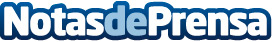 8 cosas que no sabías de las muelas del juicioLas muelas del juicio, uno de los grandes miedos de la edad adulta, excusa más que recurrida para no acudir al dentista cuando toca, ¿por qué dan tanto miedo? Hay veces que no se tienen que quitar, que no llegan a salir del todo… O que ni siquiera nos molestan, pero circulan muchos mitos entorno a estas piezas que tanto dolor de cabeza producen. Por ello, los expertos de Smilodon explican 8 cosas hasta ahora desconocidas sobre las muelas del juicio, para que dejes de lado todos esos temores infundadosDatos de contacto:Globe ComunicaciónNota de prensa publicada en: https://www.notasdeprensa.es/8-cosas-que-no-sabias-de-las-muelas-del-juicio_1 Categorias: Medicina Medicina alternativa Odontología http://www.notasdeprensa.es